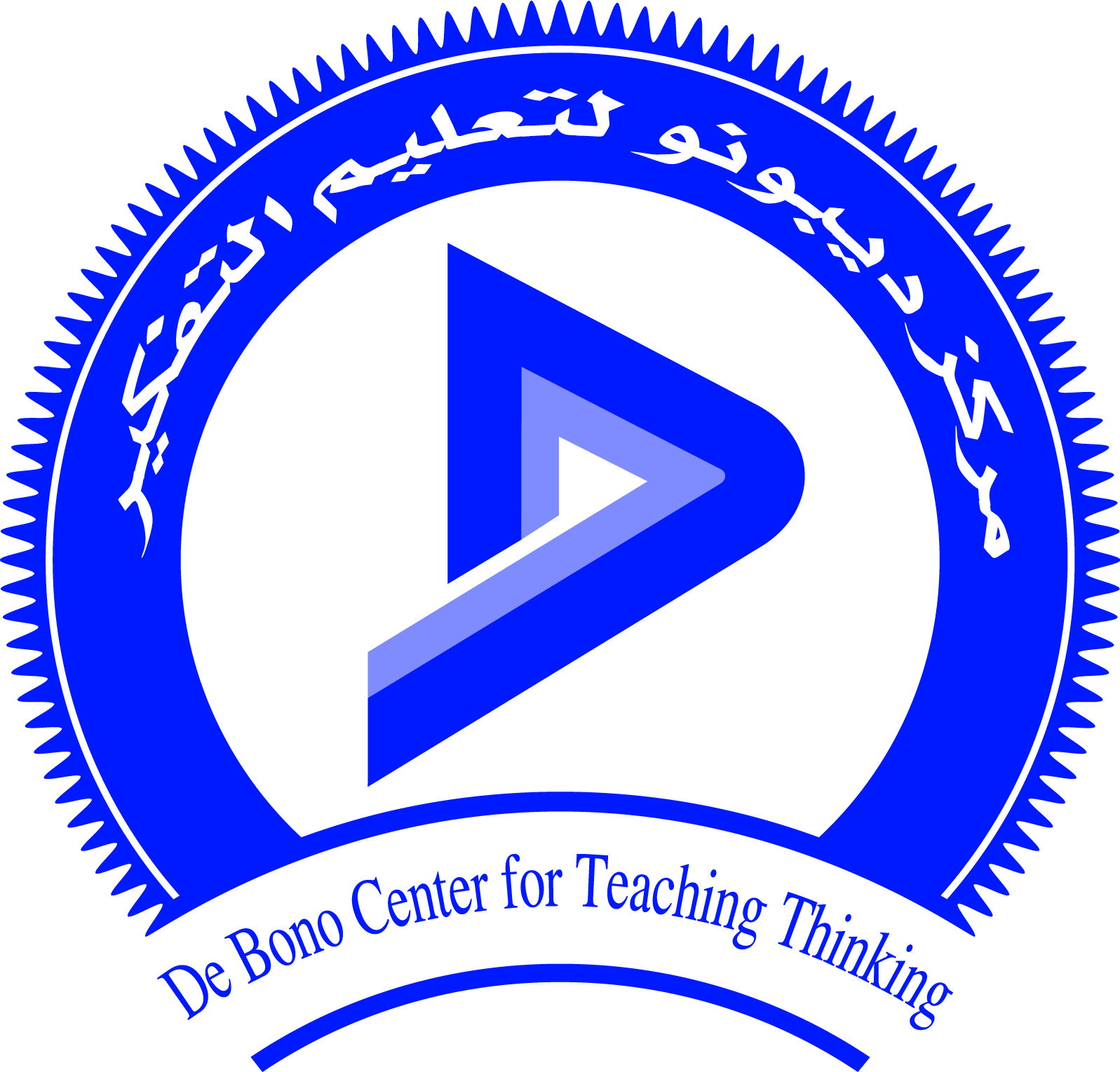 مركز ديبونو لتعليم التفكير تفكيرنــا ... مستقبلناالبرنامج التدريبي الثالث والعشرون 2018فندق كراون بلازا عمّان - الأردن13 ولغاية 16 يناير 2018م    26 – 29 ربيع الثاني 1439هـ      * خصم خاص للمشارك في البرنامج التدريبي كاملا 20%.   *  لا يوجد تعارض زمني بين مواعيد الورش.نموذج تسجيل ومشاركــةطريقة التسجيل وتسديد الرسوم:يتم التسجيل بتعبئة نموذج المشاركة المرفق وتسديد الرسوم على أحد حسابات المركز التالية:الحوالة باسم: مركز ديبونو لتعليم التفكيرDE BONO CENTER FOR TEACHING THINKINGوإرسال نموذج المشاركة وصورة إشعار الدفع على فاكس رقم:5337029-6-962 أو على البريد الالكتروني   think@debono.edu,joتعليمات عامة: لا يعتبر الشخص مشاركاً في الورشة إلا إذا قام بتسديد كامل رسوم المشاركة وذلك إما بحوالة بنكية أو شيك بنكي باسم مركز ديبونو لتعليم التفكير .في حال قام المشارك بإرسال نموذج المشاركة، فيجب تسديد كامل الرسوم خلال فترة أقصاها 7 أيام من تاريخ إرسال النموذج، وبعكس ذلك يتم إلغاء تسجيله.لن تعاد للمشارك أية رسوم في حال قام بإلغاء مشاركته مهما كانت الأسباب.لا يمنح المشارك الشهادة إلا عند انتهاء فعاليات الورشة التدريبية.لا يمنح المشارك الشهادة في حال غيابه عن الورشة التدريبية أكثر من 10% من عدد ساعات التدريب.يحق للمركز رفض أي طلب مشاركة دون إبداء الأسباب.الخصومات:لا يتم الجمع بين الخصمينشهادات المشاركة:شهادات المشاركة معتمدة من مركز ديبونو لتعليم التفكير وهو المركز الوحيد في الوطن العربي مالك العلامة التجارية (ديبونو). 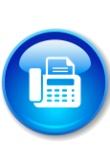 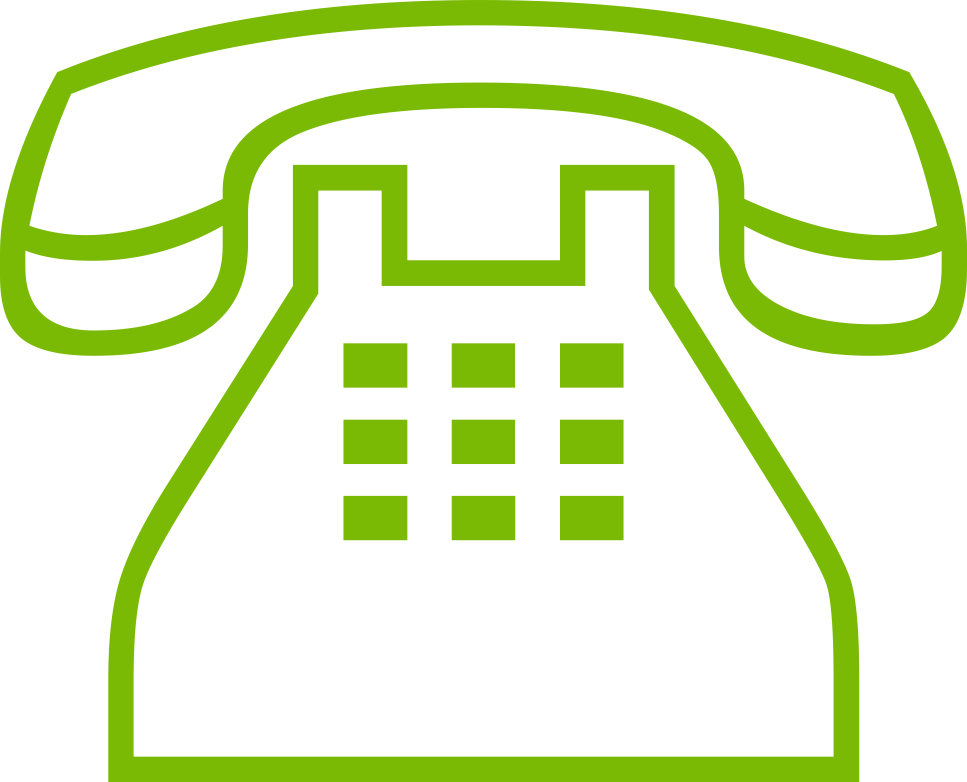 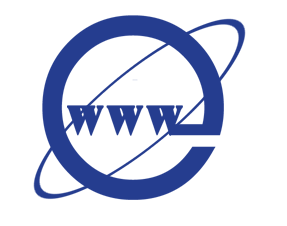 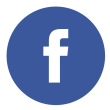 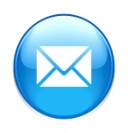 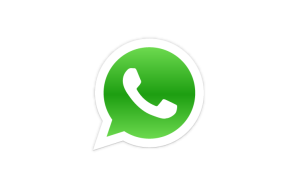 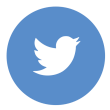 ورشة إعداد المدرب المعتمد في  القيم والتربية الأخلاقية 13 ولغاية 14 يناير 2018م الموافق 26 ولغاية 27 ربيع الثاني 1439هـورشة إعداد المدرب المعتمد في  برنامج الكورت لتعليم التفكير 13 ولغاية 16 يناير 2018م الموافق 26 ولغاية 29 ربيع الثاني 1439هـورشة إعداد المدرب المعتمد في  استراتيجيات التعلّم لرياض الأطفال 15 ولغاية 16 يناير 2018م الموافق 28 ولغاية 29 ربيع الثاني 1439هـرقم الورشة مسمى الورشةتاريخ الورشةميلاديتوقيت الورشة رسوم المشاركة  رسوم المشاركة  رسوم المشاركة رقم الورشة مسمى الورشةتاريخ الورشةميلاديتوقيت الورشةالتسديد قبل14 دبسمبر 2017م التسديد قبل3 يناير 2018مالتسديد بعد3 يناير 2018م1إعداد المدرب المعتمد في برنامج القيم والتربية الأخلاقية13 ولغاية 14 يناير 2018م9:00 – 1:00ظهراً$ 385$ 430$ 5103إعداد المدرب المعتمد في برنامج الكورت لتعليم التفكير 13 – 16  يناير 2018م3:00 – 6:00مساءً450 $540 $640 $2إعداد المدرب المعتمد في استراتيجيات التعلّم لرياض الأطفال15 ولغاية 16 يناير 2018م9:00 – 1:00ظهراً$ 385$ 460$ 550الورش المطلوبة (ضع دائرة)الأولى القيم والتربية الأخلاقيةالثانيةبرنامج الكورتالثالثةاستراتيجيات التعلم لرياض الاطفال الاسم رباعياً(كما تريد أن يظهر في الشهادة)الاسم باللغة الانجليزية(كما تريد أن يظهر في الشهادة)المؤهل العلميالتخصصالجنسيةالوظيفة الحاليةمكــان العمــلالمدينةالبلدهاتف العملالهاتف الجوّالE-MailARAB BANKAl Jubeiha BranchA/C: 126/48724/4/510  US DollarIBAN: JO19 ARAB 1260 0000 0012 6048 7245 10AMMAN- JORDANأعضاء مركز ديبونو 10%المجموعات التي يبلغ عدد المشاركين فيها 3 أشخاص فأكثر10%للمشارك في البرنامج التدريبي كاملا  20%مقدمةتعتبر تربية الأسرة والمدرسة في تنشئة جيل واعد وأخلاقي، في مجتمع متغير وسريع الخطى من الأمور المربكة، والصعبة جدا، فلا يمكن ترك الأطفال بدون توجيه أو تعليم، بحيث ينتقون ما يريدونه من واقع الحياة، ويكتسبون صفاتا مغايرة لبيئاتهم التربوية، وإنما يقع على عاتق الآباء والمعلمين غرس القيم الأخلاقية المهمة في أطفالهم منذ الصغر، حتى يترعروا على فهم هذه الأخلاق و أهميتها  في تحدي الصعوبات القادمة، والتعرف عل كيفية التعامل مع كل المواقف..أهداف الورشةتنظيم العلاقات بين الافراد و زيادة الالفة والتعاون زيادة الالفة والتعاون ضابط للسلوك البشري الصحيحصقل التفكير وبناء شخصياتحرية التفكير التحلي في القيم الاجتماعية تدريب المشرفين التربويين ليكونو فادرين على تحسين اداء المعلمين في عملية تدريس القيم والاخلاق .المستفيدون من الورشة• المدربون • المشرفون التربويون• المعلمين والمعلمات • اولياء الامور  محتوى الورشة• مثلث النجاح القيمي لدى المعلم نموذج فراير في تدريس القيم• مستوى تدريس القيم لبلوم ونموذج كيلر لتعزيز القيم• 23 طريقة لايجاد القيم والاخلاق لدى الطلبة• تطبيق مقياس القيم لسبرانجر ومقياس الأخلاق لكولبرج• حالات تطبيقية في تقوية القيم والأخلاق لدى الطلبةمقدمة انتشر البرنامج العالمي الشهير CoRT انتشارا واسعاً في معظم أرجاء الوطن العربي، ويستخدم في التعليم والإدارة والمؤسسات التجارية وحل المشكلات في الحياة العامة. كما أصبح يطبق حاليا في العديد من المدارس الحكومية والأهلية بالإضافة إلى مراكز رعاية الموهوبين والمتفوقين.ويعتبر الكورت CoRTبرنامجاً متكاملاً وعملياًَ لتنمية مهارات التفكير يتم تطبيقه على مختلف الأعمار والمستويات والقدرات. وقد أثبت البرنامج نجاحاً وفاعلية من خلال التجريب الميداني  على مستوى العالم، مما أدى ذلك إلى وجود حاجة ملحة لإعداد المزيد من المدربين الذين يتمتعون بكفاءة وقدرة عالية للتدريب على هذا البرنامج. وحيث أن مركز ديبونو لتعليم التفكير هو الأقدر على إيجاد وفرز المدربين المناسبين، تأتي هذه الورشة النوعية المتخصصة والتي ستنتج - بإذن الله – صفوة من المدربين المؤهلين والقادرين على تقديم البرنامج بصورته الملائمة.أهداف الورشةالإلمام بمهارات برنامج الكورت.ممارسة التطبيقات العملية لمهارات برنامج الكورت.استخدام البرنامج وتعديله ضمن متطلبات البيئة المحيطة.القدرة على التدريب على برنامج الكورت.المستفيدون من الورشةالإداريون وأصحاب القرار في المؤسسات المختلفة.المعلمون والمشرفون التربويون والمرشدون الطلابيون.العاملون في مجال  رعاية الموهوبين والمبدعين.العاملون في القطاعين الخاص والحكومي الراغبين في تنمية مهارات الإقناع واتخاذ القرارات.الباحثون عن تطوير الذات وفي مجال تطوير الموارد البشرية.محتوى الورشةبرنامج الكورت: أجزاؤه الستة وطرق تطبيقه.التطبيقات العملية على برنامج الكورت في المجالات المختلفة.نماذج ودروس عملية في تعليم مهارات الكورت.مقدمةتعرض هذه الورشة التدريبية أحدث المستجدات في تدريس رياض الأطفال وعرض مختلف الاستراتيجيات الحديثة التي تجعل عمل المعلم أكثر متعة، ويجعل تعلم الطلبة ممتعاً، فالاستراتيجيات المقدمة ستعكس مختلف المفاهيم الحديثة في بحوث الدماغ بالإضافة إلى أحدث الاستراتيجيات المتبعة في تعليم أطفال الروضة، ويشمل على تطبيقات وبرامج عملية لتطوير مهارات وقدرات معلمات رياض الأطفال.أهداف الورشةالتعرف على مفهوم طرق التعلم.توضيح أهمية طريقة التعليم.تحديد القواعد العامة الواجب مراعاتها عند اختيار طريقة التعليم.التعرف على  خصائص معلمة رياض الأطفال.التعرف على الكفايات الواجب توافرها لدى معلمة الروضة.تحديد أدوار  ومهام معلمة رياض الأطفال عند التحاقها بالروضة,.الإلمام بطرق التعليم والتعلم المناسبة للنشاط المقدم للطفل.التعرف على الخصائص المميزة لكل من التعلم التعاوني والفردي.المستفيدون من الورشة• معلمو ومعلمات رياض الأطفال • أولياء أمور الطلبة• مصممو مناهج رياض الأطفال• العاملون في البرامج التطويرية لأطفال الروضة محتوى الورشة• آلية التعامل مع الفروق الفردية لدى طفل الروضة • تشخيص مشكلات طفل الروضة • آلية اكتشاف ابداع اطفال الروضة اثناء التدريس• استراتيجية التفكير السابر في تعليم طفل الروضة• الاسلوب القصصي مع اطفال الروضة • أسلوب النمذجة والألعاب مع اطفال الروضة • أسلوب لعب الادوار والسيكودراما مع اطفال الروضة